Karev Nikolay BorisovichExperience:Documents and further information:Dutch endosement, SMBPosition applied for: MasterDate of birth: 13.02.1973 (age: 44)Citizenship: UkraineResidence permit in Ukraine: NoCountry of residence: UkraineCity of residence: MariupolPermanent address: Stroiteley street, 154Contact Tel. No: +38 (067) 621-59-20E-Mail: nikolay.karev@hl.net.uaU.S. visa: NoE.U. visa: NoUkrainian biometric international passport: Not specifiedDate available from: 05.10.2009English knowledge: ExcellentMinimum salary: 8500 $ per monthPositionFrom / ToVessel nameVessel typeDWTMEBHPFlagShipownerCrewingMaster04.04.2009-04.08.2009CCNI BalticoContainer Ship23730MAN12600DutchUniversal&mdash;Master01.10.2008-06.02.2009CCNI BalticoContainer Ship23730MAN12600DutchUniversal&mdash;Master01.04.2008-26.07.2008Delmas La PerouseContainer Ship23730MAN12600DutchUniversal&mdash;Master15.09.2007-19.01.2008CMA CGM SantosContainer Ship23730MAN12600CyprusUniversal&mdash;Master20.02.2007-19.06.2007CMA CGM SantosContainer Ship23730MAN12600CyprusUniversal&mdash;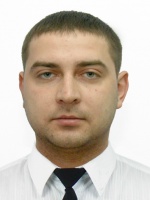 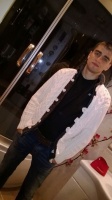 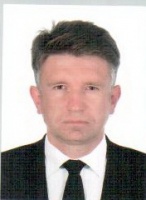 